П О С Т А Н О В Л Е Н И Е	В соответствии с Положением о наградах и почетных званиях Петропавловск-Камчатского городского округа от 24.07.2008 № 51-нд,     Решением Городской Думы Петропавловск-Камчатского городского округа от 01.06.2011 № 395-нд «О представительских расходах и расходах, связанных с приобретением подарочной и сувенирной продукции в Городской Думе Петропавловск-Камчатского городского округа»,     ПОСТАНОВЛЯЮ:за добросовестный плодотворный труд, высокий уровень профессионализма, большой личный вклад в воспитание подрастающего поколения, педагогическое мастерство и в связи с профессиональным праздником «День учителя» наградить и вручить цветы сотрудникам   муниципального автономного образовательного учреждения «Средняя общеобразовательная школа № 30» Петропавловск-Камчатского городского округа: Почетной грамотой Главы Петропавловск-Камчатского городского округа (в рамке):Благодарность Главы Петропавловск-Камчатского городского округа (в рамке):ГлаваПетропавловск-Камчатскогогородского округа                                                                           К.Г. Слыщенко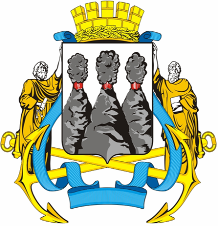 ГЛАВАПЕТРОПАВЛОВСК-КАМЧАТСКОГОГОРОДСКОГО ОКРУГА26 сентября 2013 г. № 136О награждении сотрудников   муниципального автономного образовательного учреждения «Средняя общеобразовательная школа № 30» Петропавловск-Камчатского городского округаМитиной Людмиле Алексеевне - учителю технологии;Семеновой Любови Михайловне- учителю физической культуры;Фотеевой Лилии Владимировне- учителю начальных классов.Андреевой Нине Васильевне- учителю русского языка и литературы;Кустовой Светлане Николаевне- учителю начальных классов;Петровской Оксане Владимировне- учителю начальных классов.